ТОМСКАЯ ОБЛАСТЬКРИВОШЕИНСКИЙ РАЙОНМУНИЦИПАЛЬНОЕ ОБРАЗОВАНИЕ ВОЛОДИНСКОЕ СЕЛЬСКОЕ ПОСЕЛЕНИЕ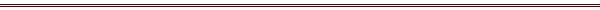 ИНФОРМАЦИОННЫЙ  БЮЛЛЕТЕНЬЕжемесячное печатное издание  для опубликования  (обнародования) правовых актов муниципального образования  Володинское сельское поселение Издается с марта 2020 г.                                                                                                                                28.02.2022                                                                              № 1 (024)АДМИНИСТРАЦИЯ ВОЛОДИНСКОГО СЕЛЬСКОГО ПОСЕЛЕНИЯ ПОСТАНОВЛЕНИЕ28.02.2022г.                                                                                         №13 с.ВолодиноКривошеинский районТомская областьОб утверждении формы проверочного листа (список контрольных вопросов), применяемого при осуществлении муниципального   контроля на автомобильном транспорте, городском наземном электрическом транспорте и в дорожном хозяйстве в границах населенных пунктов Володинского сельского поселения  В соответствии с Федеральным законом от 6 октября 2003 года №131-ФЗ «Об общих принципах организации местного самоуправления в Российской Федерации», Федеральным законом от 31 июля 2020 года N248-ФЗ «О государственном контроле (надзоре) и муниципальном контроле в Российской Федерации», постановлением Правительства Российской Федерации от 27.10.2021  №1844 «Об утверждении требований к разработке, содержанию, общественному обсуждению проектов форм проверочных листов, утверждению, применению, актуализации форм проверочных листов, а также случаев обязательного применения проверочных листов»ПОСТАНОВЛЯЮ:Утвердить форму проверочного листа (списка контрольных вопросов), применяемого при осуществлении муниципального контроля на автомобильном транспорте, городском наземном электрическом транспорте и в дорожном хозяйстве в границах населенных пунктов Володинского сельского поселения, согласно приложению к настоящему постановлению.         2. Настоящее постановление опубликовать в информационном бюллетене Володинского сельского поселения и разместить на официальном сайте Володинского сельского поселения http://volodino.tomsk.ru/ в информационно-телекоммуникационной сети «Интернет».          3.     Настоящее постановление вступает в силу с 01.03.2022 года.        4. Контроль  за  исполнением настоящего постановления  оставляю за собой.Глава Володинского  сельского  поселения                          Р.П.Петрова                                           Приложение                                                                                              УТВЕРЖДЕНА  постановлением      Администрации                                                             Володинского сельского поселения                                                                                        от 28.02.2022   №13ФОРМА QR-код, предусмотренный постановлением Правительства Российской Федерации 
от 16.04.2021 № 604 «Об утверждении Правил формирования и ведения единого реестра контрольных (надзорных) мероприятий и о внесении изменения в постановление Правительства Российской Федерации от 28 апреля 2015 г. № 415».АДМИНИСТРАЦИЯ ВОЛОДИНСКОГО СЕЛЬСКОГО ПОСЕЛЕНИЯМУНИЦИПАЛЬНЫЙ  КОНТРОЛЬ НА АВТОМОБИЛЬНОМ ТРАНСПОРТЕ, ГОРОДСКОМ НАЗЕМНОМ ЭЛЕКТРИЧЕСКОМ ТРАНСПОРТЕ И В ДОРОЖНОМ ХОЗЯЙСТВЕ В ГРАНИЦАХ НАСЕЛЕННЫХ ПУНКТОВ ВОЛОДИНСКОГО СЕЛЬСКОГО ПОСЕЛЕНИЯПРОВЕРОЧНЫЙ ЛИСТ (СПИСОК КОНТРОЛЬНЫХ ВОПРОСОВ),ПРИМЕНЯЕМЫЙ ПРИ ОСУЩЕСТВЛЕНИИ МУНИЦИПАЛЬНОГО КОНТРОЛЯ НА АВТОМОБИЛЬНОМ ТРАНСПОРТЕ, ГОРОДСКОМ НАЗЕМНОМ ЭЛЕКТРИЧЕСКОМ ТРАНСПОРТЕ И В ДОРОЖНОМ ХОЗЯЙСТВЕ В ГРАНИЦАХ НАСЕЛЕННЫХ ПУНКТОВ ВОЛОДИНСКОГО СЕЛЬСКОГО ПОСЕЛЕНИЯ1. Вид контрольного (надзорного) мероприятий:2.Объект муниципального контроля, в отношении которого проводится контрольное (надзорное) мероприятие):3.ФИО (при наличии) гражданина или индивидуального предпринимателя, его ИНН и (или) ОГРН индивидуального предпринимателя, адрес регистрации гражданина или ИП, наименование юридического лица, его ИНН и (или) ОГРН, адрес юридического лица (его филиалов, представительств, обособленных структурных подразделений), являющихся контролируемыми лицами:4. Место (места) проведения контрольного (надзорного) мероприятия:5. Реквизиты решения контрольного (надзорного) органа о проведении контрольного (надзорного) мероприятия:6. Учетный номер контрольного (надзорного) мероприятия:7.Перечень вопросов, отражающих содержание обязательных требований, ответына   которые  однозначно  свидетельствуют  о  соблюдении  или  несоблюденииюридическим лицом, индивидуальным предпринимателем или гражданином обязательных требований, составляющих предмет проверки"_____"   _______________    20_____ г.          дата_________________________      ___________           _____________________                                      (должность,  должностного лица       (подпись)          (фамилия, имя, отчество                                                                                      контрольного органа, в должностные                         (последнее - при наличии)обязанности которого в соответствии сположением о виде контроля, должностнымрегламентом или должностной инструкцией входит осуществление полномочий по виду контроля, в том числе проведение контрольных мероприятий, проводящего контрольное мероприятие и заполняющего проверочный лист - инспектор)                                                          _______________________________________________________ В случае проведения контрольного (надзорного) мероприятия несколькими инспекторами в составе группы инспекторов проверочный лист заверяется подписями инспекторов, участвующих в проведении контрольного (надзорного) мероприятия, а также руководителем группы инспекторов.АДМИНИСТРАЦИЯ ВОЛОДИНСКОГО СЕЛЬСКОГО ПОСЕЛЕНИЯ ПОСТАНОВЛЕНИЕ28.02.2022г.                                                                                            № 14с.ВолодиноКривошеинский районТомская областьОб утверждении формы проверочного листа (список контрольных вопросов), применяемого при осуществлении муниципального  жилищного контроля  В соответствии с Федеральным законом от 6 октября 2003 года №131-ФЗ «Об общих принципах организации местного самоуправления в Российской Федерации», Федеральным законом от 31 июля 2020 года N248-ФЗ «О государственном контроле (надзоре) и муниципальном контроле в Российской Федерации», постановлением Правительства Российской Федерации от 27.10.2021  №1844 «Об утверждении требований к разработке, содержанию, общественному обсуждению проектов форм проверочных листов, утверждению, применению, актуализации форм проверочных листов, а также случаев обязательного применения проверочных листов»ПОСТАНОВЛЯЮ:Утвердить форму проверочного листа (списка контрольных вопросов), применяемого при осуществлении муниципального  жилищного контроля, согласно приложению к настоящему постановлению.         2. Настоящее постановление опубликовать в информационном бюллетене Володинского сельского поселения и разместить на официальном сайте Володинского сельского поселения http://volodino.tomsk.ru/ в информационно-телекоммуникационной сети «Интернет».        3.     Настоящее постановление вступает в силу с 01.03.2022 года.        4.  Контроль  за  исполнением настоящего постановления  оставляю за собой.Глава Володинского  сельского  поселения                         Р.П.Петрова                                                                                                                                                 Приложение        УТВЕРЖДЕНА      постановлением   Администрации      Володинского сельского поселения      от 28.02.2022   №14ФОРМА QR-код, предусмотренный постановлением Правительства Российской Федерации 
от 16.04.2021 № 604 «Об утверждении Правил формирования и ведения единого реестра контрольных (надзорных) мероприятий и о внесении изменения в постановление Правительства Российской Федерации от 28 апреля 2015 г. № 415».АДМИНИСТРАЦИЯ ВОЛОДИНСКОГО СЕЛЬСКОГО ПОСЕЛЕНИЯМУНИЦИПАЛЬНЫЙ ЖИЛИЩНЫЙ КОНТРОЛЬПРОВЕРОЧНЫЙ ЛИСТ (СПИСОК КОНТРОЛЬНЫХ ВОПРОСОВ),ПРИМЕНЯЕМЫЙ ПРИ ОСУЩЕСТВЛЕНИИ МУНИЦИПАЛЬНОГО ЖИЛИЩНОГО КОНТРОЛЯ1. Вид контрольного (надзорного) мероприятий:2.Объект муниципального контроля, в отношении которого проводится контрольное (надзорное) мероприятие):3.ФИО (при наличии) гражданина или индивидуального предпринимателя, его ИНН и (или) ОГРН индивидуального предпринимателя, адрес регистрации гражданина или ИП, наименование юридического лица, его ИНН и (или) ОГРН, адрес юридического лица (его филиалов, представительств, обособленных структурных подразделений), являющихся контролируемыми лицами:4. Место (места) проведения контрольного (надзорного) мероприятия:5. Реквизиты решения контрольного (надзорного) органа о проведении контрольного (надзорного) мероприятия:6. Учетный номер контрольного (надзорного) мероприятия:7.Перечень вопросов, отражающих содержание обязательных требований, ответына   которые  однозначно  свидетельствуют  о  соблюдении  или  несоблюденииюридическим лицом, индивидуальным предпринимателем или гражданином обязательных требований, составляющих предмет проверки"__"   ________    20__ г.                       дата ____________________________                   ______________                 ____________________________   (должность,  должностного лица                   (подпись)                             (фамилия, имя, отчество контрольного органа, в должностные                                                        (последнее - при наличии)обязанности  которого в соответствиис положением о виде контроля, должностнымрегламентом или должностной инструкцией входит осуществление полномочий по виду контроля, в том числе проведение контрольных мероприятий, проводящего контрольное мероприятие и заполняющего проверочный лист - инспектор)                                                         ____________________________________________________________ В случае проведения контрольного (надзорного) мероприятия несколькими инспекторами в составе группы инспекторов проверочный лист заверяется подписями инспекторов, участвующих в проведении контрольного (надзорного) мероприятия, а также руководителем группы инспекторов.АДМИНИСТРАЦИЯ ВОЛОДИНСКОГО СЕЛЬСКОГО ПОСЕЛЕНИЯ ПОСТАНОВЛЕНИЕ28.02.2022г.                                                                                            №15 с.ВолодиноКривошеинский районТомская областьОб утверждении формы проверочного листа (список контрольных вопросов), применяемого при осуществлении муниципального земельного контроля   В соответствии с Федеральным законом от 6 октября 2003 года №131-ФЗ «Об общих принципах организации местного самоуправления в Российской Федерации», Федеральным законом от 31 июля 2020 года N248-ФЗ «О государственном контроле (надзоре) и муниципальном контроле в Российской Федерации», постановлением Правительства Российской Федерации от 27.10.2021  №1844 «Об утверждении требований к разработке, содержанию, общественному обсуждению проектов форм проверочных листов, утверждению, применению, актуализации форм проверочных листов, а также случаев обязательного применения проверочных листов»ПОСТАНОВЛЯЮ:Утвердить форму проверочного листа (списка контрольныхвопросов), применяемого при осуществлении муниципального земельного контроля, согласно приложению к настоящему постановлению.         2. Настоящее постановление опубликовать в информационном бюллетене Володинского сельского поселения и разместить на официальном сайте Володинского сельского поселения http://volodino.tomsk.ru/ в информационно-телекоммуникационной сети «Интернет».        3.     Настоящее постановление вступает в силу с 01.03.2022 года.        4.  Контроль  за  исполнением настоящего постановления  оставляю за собой.Глава Володинского  сельского  поселения                          Р.П.Петрова                                           Приложение                                                                                                  УТВЕРЖДЕНА                                                               постановлением   Администрации                                                             Володинского сельского поселения                                                                                        от 28.02.2022   №15ФОРМА QR-код, предусмотренный постановлением Правительства Российской Федерации 
от 16.04.2021 № 604 «Об утверждении Правил формирования и ведения единого реестра контрольных (надзорных) мероприятий и о внесении изменения в постановление Правительства Российской Федерации от 28 апреля 2015 г. № 415».АДМИНИСТРАЦИЯ  ВОЛОДИНСКОГО СЕЛЬСКОГО ПОСЕЛЕНИЯМУНИЦИПАЛЬНЫЙ ЗЕМЕЛЬНЫЙ КОНТРОЛЬПРОВЕРОЧНЫЙ ЛИСТ (СПИСОК КОНТРОЛЬНЫХ ВОПРОСОВ), ПРИМЕНЯЕМЫЙ ПРИ ОСУЩЕСТВЛЕНИИ МУНИЦИПАЛЬНОГО ЗЕМЕЛЬНОГО КОНТРОЛЯ1. Вид контрольного (надзорного) мероприятий:2. Объект муниципального контроля, в отношении которого проводится контрольное (надзорное) мероприятие):3. ФИО (при наличии) гражданина или индивидуального предпринимателя, его ИНН и (или) ОГРН индивидуального предпринимателя, адрес регистрации гражданина или ИП, наименование юридического лица, его ИНН и (или) ОГРН, адрес юридического лица (его филиалов, представительств, обособленных структурных подразделений), являющихся контролируемыми лицами:4. Место (места) проведения контрольного (надзорного) мероприятия:5. Реквизиты решения контрольного (надзорного) органа о проведении контрольного (надзорного) мероприятия:6. Учетный номер контрольного (надзорного) мероприятия:7. Перечень вопросов, отражающих содержание обязательных требований, ответы на   которые  однозначно  свидетельствуют  о  соблюдении  или  несоблюдении юридическим лицом, индивидуальным предпринимателем или гражданином обязательных требований, составляющих предмет проверки"__"   ________    20__ г.                       дата  ________________________                  ___________                         __________________________   (должность,  должностного лица          (подпись)                                        (фамилия, имя, отчество                                                контрольного органа, в должностные                                                              (последнее - при наличии)обязанности которого в соответствии с положением о виде контроля, должностнымрегламентом или должностной инструкцией входит осуществление полномочий по виду контроля, в том числе проведение контрольных мероприятий, проводящего контрольное мероприятие и заполняющего проверочный лист - инспектор)                                                         2 В случае проведения контрольного (надзорного) мероприятия несколькими инспекторами в составе группы инспекторов проверочный лист заверяется подписями инспекторов, участвующих в проведении контрольного (надзорного) мероприятия, а также руководителем группы инспекторов.АДМИНИСТРАЦИЯ ВОЛОДИНСКОГО СЕЛЬСКОГО ПОСЕЛЕНИЯ ПОСТАНОВЛЕНИЕ28.02.2022г.                                                                                             №16 с.ВолодиноКривошеинский районТомская областьОб утверждении формы проверочного листа (список контрольных вопросов), применяемого при осуществлении муниципального   контроля в сфере благоустройства на территории Володинского сельского поселения  В соответствии с Федеральным законом от 6 октября 2003 года №131-ФЗ «Об общих принципах организации местного самоуправления в Российской Федерации», Федеральным законом от 31 июля 2020 года N248-ФЗ «О государственном контроле (надзоре) и муниципальном контроле в Российской Федерации», постановлением Правительства Российской Федерации от 27.10.2021  №1844 «Об утверждении требований к разработке, содержанию, общественному обсуждению проектов форм проверочных листов, утверждению, применению, актуализации форм проверочных листов, а также случаев обязательного применения проверочных листов»ПОСТАНОВЛЯЮ:Утвердить форму проверочного листа (списка контрольныхвопросов), применяемого при осуществлении муниципального контроля  в сфере благоустройства на территории Володинского сельского поселения, согласно приложению к настоящему постановлению.         2. Настоящее постановление опубликовать в информационном бюллетене Володинского сельского поселения и разместить на официальном сайте Володинского сельского поселения http://volodino.tomsk.ru/ в информационно-телекоммуникационной сети «Интернет».        3.  Настоящее постановление вступает в силу с 01.03.2022 года.         4. Контроль  за  исполнением настоящего постановления  оставляю за собой.Глава Володинского  сельского  поселения                        Р.П.Петрова                                                                                                                                              Приложение                                                                                              УТВЕРЖДЕНА                                                               постановлением   Администрации                                                             Володинского сельского поселения                                                                                         от 28.02.2022   №16ФОРМА QR-код, предусмотренный постановлением Правительства Российской Федерации 
от 16.04.2021 № 604 «Об утверждении Правил формирования и ведения единого реестра контрольных (надзорных) мероприятий и о внесении изменения в постановление Правительства Российской Федерации от 28 апреля 2015 г. № 415».АДМИНИСТРАЦИЯ ВОЛОДИНСКОГО СЕЛЬСКОГО ПОСЕЛЕНИЯМУНИЦИПАЛЬНЫЙ  КОНТРОЛЬ В СФЕРЕ БЛАГОУСТРОЙСТВА НА ТЕРРИТОРИИ ВОЛОДИНСКОГО СЕЛЬСКОГО ПОСЕЛЕНИЯПРОВЕРОЧНЫЙ ЛИСТ (СПИСОК КОНТРОЛЬНЫХ ВОПРОСОВ),ПРИМЕНЯЕМЫЙ  ПРИ ОСУЩЕСТВЛЕНИИ МУНИЦИПАЛЬНОГО КОНТРОЛЯ В СФЕРЕ БЛАГОУСТРОЙСТВА НА ТЕРРИТОРИИ ВОЛОДИНСКОГО СЕЛЬСКОГО ПОСЕЛЕНИЯ1. Вид контрольного (надзорного) мероприятий:2. Объект муниципального контроля, в отношении которого проводится контрольное (надзорное) мероприятие):3. ФИО (при наличии) гражданина или индивидуального предпринимателя, его ИНН и (или) ОГРН индивидуального предпринимателя, адрес регистрации гражданина или ИП, наименование юридического лица, его ИНН и (или) ОГРН, адрес юридического лица (его филиалов, представительств, обособленных структурных подразделений), являющихся контролируемыми лицами:4. Место (места) проведения контрольного (надзорного) мероприятия:5. Реквизиты решения контрольного (надзорного) органа о проведении контрольного (надзорного) мероприятия:6. Учетный номер контрольного (надзорного) мероприятия:7. Перечень вопросов, отражающих содержание обязательных требований, ответына   которые  однозначно  свидетельствуют  о  соблюдении  или  несоблюденииюридическим лицом, индивидуальным предпринимателем или гражданином обязательных требований, составляющих предмет проверки"__"   ________    20__ г.                дата  __________________________                     _______________                  ______________________________  (должность,  должностного лица                        (подпись)                               (фамилия, имя, отчество контрольного органа, в должностные                                                                   (последнее - при наличии)обязанности которого в соответствии с положением о виде контроля, должностнымрегламентом или должностной инструкцией входит осуществление полномочий по виду контроля, в том числе проведениеконтрольных мероприятий, проводящего контрольное мероприятие и заполняющего проверочный лист - инспектор)                            3 В случае проведения контрольного (надзорного) мероприятия несколькими инспекторами в составе группы инспекторов проверочный лист заверяется подписями инспекторов, участвующих в проведении контрольного (надзорного) мероприятия, а также руководителем группы инспекторов.N п/пВопрос, отражающий содержание обязательных требований Вывод овыполненииустановленныхтребованийВывод овыполненииустановленныхтребованийВывод овыполненииустановленныхтребованийВывод овыполненииустановленныхтребованийРеквизиты нормативных правовых актов, с указанием их структурных единиц, которыми установлены обязательные требования, требования, установленные муниципальными правовыми актамиN п/пВопрос, отражающий содержание обязательных требований данетнеприменимопримечаниеРеквизиты нормативных правовых актов, с указанием их структурных единиц, которыми установлены обязательные требования, требования, установленные муниципальными правовыми актами12345671.Соблюдаются  ли  состав  и  требования  к  содержанию  разделов  проектной  документации  автомобильных  дорог,  их  участков,  состав  и  требования  к  содержанию  разделов  проектной  документации  автомобильных  дорог,  их  участков  применительно  к  отдельным  этапам  строительства,  реконструкции  автомобильных  дорог,  их  участков,  а  также  состав  и  требования  к  содержанию  разделов  проектной  документации  автомобильных  дорог,  их  участков,  представляемой  на  экспертизу  проектной  документации  и  в  органы  государственного  строительного  надзора? пункт  2  статьи  16  Федерального  закона  от  08.11.2007  №257-ФЗ  «Об  автомобильных  дорогах  и  о  дорожной  деятельности  в  Российской  Федерации  и  о  внесении  изменений  в  отдельные  законодательные  акты  Российской  Федерации»  2.Согласовано  ли  разрешение  на  строительство,  реконструкцию  автомобильных  дорог  органом  местного  самоуправления?пункт  3  статьи  16  Федерального  закона  от  08.11.2007  №257-ФЗ  «Об  автомобильных  дорогах  и  о  дорожной  деятельности  в  Российской  Федерации  и  о  внесении  изменений  в  отдельные  законодательные  акты  Российской  Федерации»  3.Соблюдается  ли  состав  работ  по  ремонту  автомобильных  дорог?пункт  4  статьи  16  Федерального  закона  от  08.11.2007  №257-ФЗ  «Об  автомобильных  дорогах  и  о  дорожной  деятельности  в  Российской  Федерации  и  о  внесении  изменений  в  отдельные  законодательные  акты  Российской  Федерации»;приказ  Минтранса  России  от  16.11.2012  №402  «Об  утверждении  Классификации  работ  по  капитальному  ремонту,  ремонту  и  содержанию  автомобильных  дорог»  4.Осуществляется  ли  содержание  автомобильных  дорог  в  соответствии  с  требованиями  технических  регламентов  в  целях  обеспечения  сохранности  автомобильных  дорог,  а  также  организации  дорожного  движения,  в  том  числе  посредством  поддержания  бесперебойного  движения  транспортных  средств  по  автомобильным  дорогам  и  безопасных  условий  такого  движения?  пункты  1,  2  статьи  17  Федерального  закона  от  08.11.2007  №257-ФЗ  «Об  автомобильных  дорогах  и  о  дорожной  деятельности  в  Российской  Федерации  и  о  внесении  изменений  в  отдельные  законодательные  акты  Российской  Федерации»5.Соблюдается  ли  состав  работ  по  содержанию  автомобильных  дорог?пункт  3  статьи  17  Федерального  закона  от  08.11.2007  №  257-ФЗ  «Об  автомобильных  дорогах  и  о  дорожной  деятельности  в  Российской  Федерации  и  о  внесении  изменений  в  отдельные  законодательные  акты  Российской  Федерации»;приказ  Минтранса  России  от  16.11.2012  №402  «Об  утверждении  Классификации  работ  по  капитальному  ремонту,  ремонту  и  содержанию  автомобильных  дорог»  6.Осуществляется  ли  ремонт  автомобильных  дорог  в  соответствии  с  требованиями  технических  регламентов  в  целях  поддержания  бесперебойного  движения  транспортных  средств  по  автомобильным  дорогам  и  безопасных  условий  такого  движения,  а  также  обеспечения  сохранности  автомобильных  дорог?  пункт  1  статьи  18  Федерального  закона  от  08.11.2007  №  257-ФЗ  «Об  автомобильных  дорогах  и  о  дорожной  деятельности  в  Российской  Федерации  и  о  внесении  изменений  в  отдельные  законодательные  акты  Российской  Федерации»7.Осуществляется  ли  прокладка,  перенос  или  переустройство  инженерных  коммуникаций,  их  эксплуатация  в  границах  полосы  отвода  автомобильной  дороги  на  основании  договора,  заключаемого  владельцами  таких  инженерных  коммуникаций  с  владельцем  автомобильной  дороги?пункт  2  статьи  19  Федерального  закона  от  08.11.2007  №257-ФЗ  «Об  автомобильных  дорогах  и  о  дорожной  деятельности  в  Российской  Федерации  и  о  внесении  изменений  в  отдельные  законодательные  акты  Российской  Федерации»  8.Осуществляется  ли  прокладка,  перенос,  переустройство,  эксплуатация  инженерных  коммуникаций  в  границах  полос  отвода  и  придорожных  полос  автомобильных  дорог  в  соответствии  с  техническими  требованиями  и  условиями,  установленными  договором  между  владельцами  автомобильных  дорог  и  инженерных  коммуникаций?пункт  2  статьи  19  Федерального  закона  от  08.11.2007  №  257-ФЗ  «Об  автомобильных  дорогах  и  о  дорожной  деятельности  в  Российской  Федерации  и  о  внесении  изменений  в  отдельные  законодательные  акты  Российской  Федерации»  9.Выдано  ли  органом  местного  самоуправления  разрешение  на  строительство  в  случае  прокладки,  переноса,  переустройства  инженерных  коммуникаций  в  границах  придорожных  полос  автомобильной  дороги?пункт  5  статьи  19  Федерального  закона  от  08.11.2007  №257-ФЗ  «Об  автомобильных  дорогах  и  о  дорожной  деятельности  в  Российской  Федерации  и  о  внесении  изменений  в  отдельные  законодательные  акты  Российской  Федерации»  10.Осуществляется  ли  размещение  объектов  дорожного  сервиса  в  границах  полосы  отвода  автомобильной  дороги  в  соответствии  с  документацией  по  планировке  территории  и  требованиями  технических  регламентов?пункт  1  статьи  22  Федерального  закона  от  08.11.2007  №257-ФЗ  «Об  автомобильных  дорогах  и  о  дорожной  деятельности  в  Российской  Федерации  и  о  внесении  изменений  в  отдельные  законодательные  акты  Российской  Федерации»  11.Не  ухудшают  ли  объекты  дорожного  сервиса  видимость  на  автомобильной  дороге,  другие  условия  безопасности  дорожного  движения,  а  также  условия  использования  и  содержания  автомобильной  дороги  и  расположенных  на  ней  сооружений  и  иных  объектов?пункт  3  статьи  22  Федерального  закона  от  08.11.2007  №  257-ФЗ  «Об  автомобильных  дорогах  и  о  дорожной  деятельности  в  Российской  Федерации  и  о  внесении  изменений  в  отдельные  законодательные  акты  Российской  Федерации»  12.Выдано  ли  органом  местного  самоуправления  при  строительстве,  реконструкции  объектов  дорожного  сервиса,  размещаемых  в  границах  полосы  отвода  автомобильной  дороги  местного  значения,  разрешение  на  строительство?пункт  4  статьи  22  Федерального  закона  от  08.11.2007  №257-ФЗ  «Об  автомобильных  дорогах  и  о  дорожной  деятельности  в  Российской  Федерации  и  о  внесении  изменений  в  отдельные  законодательные  акты  Российской  Федерации»  13.Оборудованы  ли  объекты  дорожного  сервиса  стоянками  и  местами  остановки  транспортных  средств,  а  также  подъездами,  съездами  и  примыканиями  в  целях  обеспечения  доступа  к  ним  с  автомобильной  дороги?пункт  6  статьи  22  Федерального  закона  от  08.11.2007  №257-ФЗ  «Об  автомобильных  дорогах  и  о  дорожной  деятельности  в  Российской  Федерации  и  о  внесении  изменений  в  отдельные  законодательные  акты  Российской  Федерации»  14.Осуществляется  ли  в  границах  полос  отвода  автомобильной  дороги  выполнение  работ,  не  связанных  со  строительством,  с  реконструкцией,  капитальным  ремонтом,  ремонтом  и  содержанием  автомобильной  дороги,  а  также  с  размещением  объектов  дорожного  сервиса?  пункт  3  статьи  25  Федерального  закона  от  08.11.2007  №257-ФЗ  «Об  автомобильных  дорогах  и  о  дорожной  деятельности  в  Российской  Федерации  и  о  внесении  изменений  в  отдельные  законодательные  акты  Российской  Федерации»15.Размещены  ли  в  границах  полос  отвода  автомобильной  дороги  здания,  строения,  сооружения  и  другие  объекты,  не  предназначенные  для  обслуживания  автомобильной  дороги,  ее  строительства,  реконструкции,  капитального  ремонта,  ремонта  и  содержания  и  не  относящиеся  к  объектам  дорожного  сервиса?  пункт  3  статьи  25  Федерального  закона  от  08.11.2007  №  257-ФЗ  «Об  автомобильных  дорогах  и  о  дорожной  деятельности  в  Российской  Федерации  и  о  внесении  изменений  в  отдельные  законодательные  акты  Российской  Федерации»16.Производится  ли  в  границах  полос  отвода  автомобильной  дороги  распашка  земельных  участков,  покос  травы,  осуществление  рубок  и  повреждение  лесных  насаждений  и  иных  многолетних  насаждений,  снятие  дерна  и  выемка  грунта,  за  исключением  работ  по  содержанию  полосы  отвода  автомобильной  дороги  или  ремонту  автомобильной  дороги,  ее  участков?пункт  3  статьи  25  Федерального  закона  от  08.11.2007  №  257-ФЗ  «Об  автомобильных  дорогах  и  о  дорожной  деятельности  в  Российской  Федерации  и  о  внесении  изменений  в  отдельные  законодательные  акты  Российской  Федерации»  17.Согласовано  ли  в  письменной  форме  владельцем  автомобильной  дороги  строительство,  реконструкция  в  границах  придорожных  полос  автомобильной  дороги  объектов  капитального  строительства,  объектов,  предназначенных  для  осуществления  дорожной  деятельности,  объектов  дорожного  сервиса,  установка  рекламных  конструкций,  информационных  щитов  и  указателей?пункт  8  статьи  26  Федерального  закона  от  08.11.2007  №  257-ФЗ  «Об  автомобильных  дорогах  и  о  дорожной  деятельности  в  Российской  Федерации  и  о  внесении  изменений  в  отдельные  законодательные  акты  Российской  Федерации»  18.Содержит  ли  письменное  согласие  технические  требования  и  условия,  подлежащие  обязательному  исполнению  лицами,  осуществляющими  строительство,  реконструкцию  в  границах  придорожных  полос  автомобильной  дороги  объектов  капитального  строительства,  объектов,  предназначенных  для  осуществления  дорожной  деятельности,  объектов  дорожного  сервиса,  установку  рекламных  конструкций,  информационных  щитов  и  указателей?пункт  8  статьи  26  Федерального  закона  от  08.11.2007  №  257-ФЗ  «Об  автомобильных  дорогах  и  о  дорожной  деятельности  в  Российской  Федерации  и  о  внесении  изменений  в  отдельные  законодательные  акты  Российской  Федерации»  19.Соблюдаются ли требования перевозки пассажиров и багажа?Ст. 19 -22 Федерального закона от 8 ноября 2007 г. N 259-ФЗ "Устав автомобильного транспорта и городского наземного электрического транспорта"20.Соблюдаются ли требования к проектируемым, строящемся, реконструируемым, капитально ремонтируемым и эксплуатируемым объектам дорожного и придорожного сервиса, предназначенного для размещения на автомобильных дорогах общего пользования с целью обслуживания участников дорожного движения по пути следования?ГОСТ 33062-2014 «Дороги автомобильные общего пользования. Требования к размещению объектов дорожного и придорожного сервиса»21. Соблюдаются ли Правила
перевозок пассажиров и багажа автомобильным транспортом и городским наземным электрическим транспортом?Постановление Правительства РФ от 1 октября 2020 г. N 1586 "Об утверждении Правил перевозок пассажиров и багажа автомобильным транспортом и городским наземным электрическим транспортом"22.Соблюдается ли Порядок создания и использования, в том числе на платной основе парковок (парковочных мест), расположенных на автомобильных дорогах общего пользования местного значения ?23.Соблюдается ли порядок согласия на строительство, реконструкцию, проведение капитального ремонта, ремонта пересечений и примыканий к автомобильным дорогам местного значения? 24. Соблюдается ли порядок содержания и ремонта автомобильных дорог общего пользования местного значения ? 25. Соблюдаются ли требования к порядку использования полос отвода автомобильных дорог местного значения?N п/пВопросы, отражающие содержание обязательных требованийРеквизиты нормативных правовых актов, с указанием их структурных единиц, которыми установлены обязательные требованияОтветы на вопросыОтветы на вопросыОтветы на вопросыОтветы на вопросыN п/пВопросы, отражающие содержание обязательных требованийРеквизиты нормативных правовых актов, с указанием их структурных единиц, которыми установлены обязательные требованияДаНетНеприменимоПримечание1.Соблюдаются ли обязательные требования по содержанию систем отопления многоквартирного дома?- часть 1 - 1.2; 2.1 - 2.3 ст. 161 Жилищного кодекса Российской Федерации;- подпункт "а", "в", "з" пункта 11 "Правил содержания общего имущества в многоквартирном доме" (утверждены Постановлением Правительства РФ от 13.08.2006 N 491) (далее Правила № 491);- пункт 17 "Минимального перечня услуг и работ, необходимых для обеспечения надлежащего содержания общего имущества в многоквартирном доме" (утвержден Постановлением Правительства РФ от 03.04.2013 N 290) (далее Постановление № 290);- подпункт "д" п. 4 «Правил осуществления деятельности по управлению многоквартирными домами" (утверждены Постановлением Правительства РФ от 15.05.2013 N 416) (далее Правила № 416);- пункт 5.1.1 - 5.1.3 "Правил и норм технической эксплуатации жилищного фонда" (утверждены Постановлением Госстроя РФ от 27.09.2003 N 170) (далее Правил № 170).2.Соблюдаются ли обязательные требования по содержанию систем холодного водоснабжения многоквартирного дома?- часть 1 - 1.2; 2.1 - 2.3 ст. 161 Жилищного кодекса Российской Федерации;- подпункт "а", "з" пункта 11 Правил № 491;- пункт 17, 18 Постановления № 290;- подпункт "д" пункта 4 Правил №.416.3.Соблюдаются ли обязательные требования по содержанию систем водоотведения многоквартирного дома?- часть 1 - 1.2; 2.1 - 2.3 ст. 161 Жилищного кодекса Российской Федерации;- подпункт "з" пункта 11 Правил № 491;- пункт 18 Постановления № 290;- подпункт "д" пункта 4 Правил № 416;- пункт 5.8.1 - 5.8.4 Правил № 170.4.Соблюдаются ли обязательные требования по содержанию систем электроснабжения многоквартирного дома?- часть 1 - 1.2; 2.1 - 2.3 ст. 161 Жилищного кодекса Российской Федерации;- подпункт "а", "з" пункта 11 Правил № 491,- пункт 20 Постановления № 290.5.Соблюдаются ли обязательные требования по подготовке жилого фонда к сезонной эксплуатации?- часть 1 - 1.2; 2.1 - 2.3 ст. 161 Жилищного кодекса Российской Федерации;- подпункт "з" пункта 11 Правил № 491;- подпункт "д" пункта 4 Правил № 416;- пункт 2.6.2 Правил № 170.6.Соблюдаются ли требования к порядку и условиям заключения договоров об использовании общего имущества собственников помещений в многоквартирном доме?- часть 3, 3.1 , 5 статьи 44, 44,1, части 2, 5 статьи 46, часть 1 статьи 47 Жилищного кодекса Российской Федерации.7.Соблюдаются ли требования к управлению многоквартирными домами в части подготовки предложений по вопросам содержания и ремонта общего имущества собственников помещений в многоквартирном доме для их рассмотрения общим собранием собственников помещений в многоквартирном доме?- пункт 4 Правил № 4168.Соблюдаются ли требования по содержанию всех видов фундамента?- часть 1 - 1.2; 2.1 - 2.3 ст. 161 Жилищного кодекса Российской Федерации; -подпункт "а", "з" пункта 11 Правил № 491; -пункт 3 Постановления № 290;-подпункт "д" пункта 4 Правил № 416; -пункт 4.2 - 4.2.2.4; 4.2.4.9; 4.10.2.1 Правил № 170.9.Соблюдаются ли требования по содержанию подвальных помещений?- часть 1 - 1.2; 2.1 - 2.3 ст. 161 Жилищного кодекса Российской Федерации; -подпункт "а", "з" пункта 11 Правил № 491; -пункт 2 Постановления № 290; -подпункт "д" пункта 4 Правил № 416; -пункт 3.4.1 - 3.4.4; 4.1.1; 4.1.3; 4.1.10; 4.1.15 Правил № 170.10.Соблюдаются ли требования по содержанию стен, фасадов многоквартирных домов?- часть 1 - 1.2; 2.1 - 2.3 ст. 161 Жилищного кодекса Российской Федерации; -подпункт "а", "з" пункта 11 Правил № 491; -пункт 3 Постановления № 290;-подпункт "д" пункта 4 Правил № 416; - пункт 4. Ст.7 - 4.2.2.4; 4.2.4.9; 4.10.2.1 Правил № 170.11.Соблюдаются ли обязательные требования по содержанию перекрытий многоквартирных домов?- часть 1 - 1.2; 2.1 - 2.3 ст. 161 Жилищного кодекса Российской Федерации; -подпункт "а", "з" пункта 11 Правил № 491; -пункт 4 Постановления № 290;-подпункт "д" пункта 4 Правил № 416; -пункт 4.3.1 - 4.3.7 Правил № 170.12.Соблюдаются ли обязательные требования по содержанию кровли многоквартирных домов?- часть 1 - 1.2; 2.1 - 2.3 ст. 161 Жилищного кодекса Российской Федерации;-подпункт "а", "з" пункта 11 Правил № 491;- пункт 7 Постановления № 290;- подпункт "д" п. 4 Правил № 416;- пункт 4.6.1.1; 4.10.2.1 Правил № 170.13.Соблюдаются ли обязательные требования по содержанию лестниц многоквартирного дома?- часть 1 - 1.2; 2.1 - 2.3 ст. 161 Жилищного кодекса Российской Федерации;- подпункт "а", "з" пункта 11 Правил № 491;- пункт 8 Постановления № 290;- подпункт "д" п. 4 Правил № 416;- пункт 3.2.2; 4.8.1; 4.8.3; 4.8.4; 4.8.7; 4.8.13 Правил № 170.14.Соблюдаются ли обязательные требования по содержанию перегородок многоквартирного дома- часть 1 - 1.2; 2.1 - 2.3 ст. 161 Жилищного кодекса Российской Федерации;- подпункт "а", "з" пункта 11 Правил № 491;- пункт 10 Постановления № 290;- подпункт "д" пункта 4 Правил № 416;- пункт 4.5.1 - 4.5.3 Правил № 170.15.Соблюдаются ли обязательные требования к содержанию полов, входящих в состав общего имущества многоквартирного дома?- часть 1 - 1.2; 2.1 - 2.3 ст. 161 Жилищного кодекса Российской Федерации;- подпункт "а", "з" пункта 11 Правил № 491;- пункт 12 Постановления № 290;- подпункт "д" пункта 4 Правил № 416;- пункт 4.4.1; 4.4.3; 4.4.4 - 4.4.6; 4.4.8; 4.4.12; 4.4.16 Правил № 170.16.Организовано ли оказание услуг в холодный период года:- ч. 1 - 1.2; 2.3 ст. 161, ч. 2 ст. 162 Жилищного кодекса Российской Федерации;- пп. "г" п. 11 Правил № 491; - пункт 24 Постановления № 290;- подпункт "д" пункта 4 Правил № 416;- п. 3.2.13, 3.6.4; 3.6.8; 3.6.9; 3.6.15; 3.6.16; 3.6.17; 3.6.19; 3.6.20; 3.6.21; 3.8.10 Правил № 170. 16.1 по очистке крышек люков колодцев и пожарных гидрантов от снега и льда толщиной слоя свыше 5 см?- п. 3.6.4 Правил № 170. 16.2 по сдвиганию свежевыпавшего снега и очистке придомовой территории от снега и льда при наличии колейности свыше 5 см?- п. 3.6.8; 3.6.9; 3.6.16; 3.6.17 Правил № 170. 16.3 по очистке придомовой территории от наледи?- п. 3.6.8; 3.6.9; 3.6.21 Правил № 170. 16.4 по очистке придомовой территории от снега наносного происхождения (или подметанию такой территории, свободной от снежного покрова), уборке крылец и площадок перед входами в подъезды?- п. 3.2.13; 3.6.8; 3.6.9; 3.6.15  Правил № 170. 17.Организовано ли оказание услуг в теплый период года:- ч. 1 - 1.2; 2.3 ст. 161, ч. 2 ст. 162 Жилищного кодекса Российской Федерации; - пп. "г"; "ж" п. 11 Правил № 491;- пункт 25 Постановления № 290;- подпункт "д" пункта 4 Правил № 416;- п. 3.5.8; 3.6.9; 3.6.10; 3.6.13; 3.8.3; 3.9.1 Правил № 170.17.1 по уборке газонов?- п. 3.6.9; 3.6.10; 3.6.13; 3.8.3; 3.9.1 Правил № 170.17.2 по выкашиванию газонов?- п. 3.8.3; 3.9.1 Правил № 170.17.3 по подметанию и уборке придомовой территории?- п. 3.5.8; 3.6.9; 3.6.10; 3.6.13 Правил № 170.17.4 по уборке крылец и площадок перед входом в подъезды?- п. 3.6.10; 3.6.13 Правил № 170.N п/пВопросы, отражающие содержание обязательных требованийРеквизиты нормативных правовых актов, с указанием их структурных единиц, которыми установлены обязательные требованияОтветы на вопросыОтветы на вопросыОтветы на вопросыОтветы на вопросыN п/пВопросы, отражающие содержание обязательных требованийРеквизиты нормативных правовых актов, с указанием их структурных единиц, которыми установлены обязательные требованияДаНетНеприменимоПримечание1Используется ли проверяемым юридическим лицом, индивидуальным предпринимателем или гражданином земельный участок в соответствии с установленным целевым назначением и (или) видом разрешенного использования?Пункт 2 статьи 7, статья 42 Земельного кодекса Российской Федерации2Имеются ли у проверяемого юридического лица, индивидуального предпринимателя или гражданина права, предусмотренные законодательством Российской Федерации, на используемый земельный участок (используемые земельные участки, части земельных участков)?Пункт 1 статьи 25 Земельного кодекса Российской Федерации3Соответствует ли площадь используемого проверяемым юридическим лицом, индивидуальным предпринимателем или гражданином земельного участка площади земельного участка, указанной в правоустанавливающих документах?Пункт 1 статьи 25, пункт 1 статьи 26 Земельного кодекса Российской Федерации4Выполнена ли проверяемым юридическим лицом (за исключением органа государственной власти, органа местного самоуправления, государственного и муниципального учреждения (бюджетного, казенного, автономного), казенного предприятия, центра исторического наследия президента Российской Федерации, прекратившего исполнение своих полномочий) обязанность переоформить право постоянного (бессрочного) пользования земельным участком (земельными участками) на право аренды земельного участка (земельных участков) или приобрести земельный участок (земельные участки) в собственность?Пункт 2 статьи 3 Федерального закона от 25 октября 2001 г. N 137-ФЗ "О введении в действие Земельного кодекса Российской Федерации" 5Соблюдено ли требование об обязательности использования (освоения) земельного участка в сроки, установленные законодательством?Статья 42 Земельного кодекса Российской Федерации, статья 284 Гражданского кодекса Российской Федерации, пункт 2 статьи 45 Земельного кодекса Российской Федерации 6Используется ли земельный участок для ведения сельскохозяйственного производства или осуществления иной связанной с сельскохозяйственным производством деятельности?статьи 7, 42 Земельного кодекса Российской Федерации7Проводятся ли мероприятия по воспроизводству плодородия земель:статьи 13, 42 Земельного кодекса Российской Федерации, статьи 1, 8 Федерального закона от 16.07.1998 N 101-ФЗ "О государственном регулировании обеспечения плодородия земель сельскохозяйственного назначения"7.1агротехнические?статьи 13, 42 Земельного кодекса Российской Федерации, статьи 1, 8 Федерального закона от 16.07.1998 N 101-ФЗ "О государственном регулировании обеспечения плодородия земель сельскохозяйственного назначения"7.2агрохимические?статьи 13, 42 Земельного кодекса Российской Федерации, статьи 1, 8 Федерального закона от 16.07.1998 N 101-ФЗ "О государственном регулировании обеспечения плодородия земель сельскохозяйственного назначения"7.3мелиоративные?7.4фитосанитарные?7.5противоэрозионные?8Наличие зарастания земель:пункт 3 части 2 статьи 13 Земельного кодекса Российской Федерации8.1деревьями?пункт 3 части 2 статьи 13 Земельного кодекса Российской Федерации8.2кустарниками?пункт 3 части 2 статьи 13 Земельного кодекса Российской Федерации8.3сорными растениями? 9Проведена ли рекультивация земель при осуществлении строительных, мелиоративных, изыскательских и иных работ, в том числе работ, осуществляемых для внутрихозяйственных или собственных надобностей?Части 4, 5 статьи 13 Земельного кодекса Российской Федерации, пункты 5, 6 Правил проведения рекультивации и консервации земель, утвержденных постановлением Правительства Российской Федерации от 10.07.2018 N 80010Допускается ли:статья 42 Земельного кодекса Российской Федерации, статья 43 Федерального закона от 10.01.2002 N 7-ФЗ "Об охране окружающей среды" 10.1загрязнение?статья 42 Земельного кодекса Российской Федерации, статья 43 Федерального закона от 10.01.2002 N 7-ФЗ "Об охране окружающей среды" 10.2истощение?статья 42 Земельного кодекса Российской Федерации, статья 43 Федерального закона от 10.01.2002 N 7-ФЗ "Об охране окружающей среды" 10.3деградация?10.4порча?10.5уничтожение земель и почв? 10.6иное негативное воздействие на земли и почвы?11Допускается ли размещение отходов производства и потребления на почве?часть 2 статьи 51 Федерального закона от 10.01.2002 N 7-ФЗ "Об охране окружающей среды"N п/пВопрос, отражающий содержание обязательных требованийСоотнесенные со списком контрольных вопросов реквизиты нормативных правовых актов с указанием структурных единиц этих актовОтветы на вопросыОтветы на вопросыОтветы на вопросыОтветы на вопросыN п/пВопрос, отражающий содержание обязательных требованийСоотнесенные со списком контрольных вопросов реквизиты нормативных правовых актов с указанием структурных единиц этих актовданетнеприменимопримечание1Соблюдаются ли требования к содержанию некапитальных нестационарных сооружений?Статья 26  Правил благоустройства территории  Володинского сельского поселения, утвержденных решением Совета Володинского сельского поселения от 29.03.2019 г. № 77 (далее - Правила благоустройства)2Соответствует ли размещение домовых знаков на зданиях и сооружениях?Статья 7  Правил благоустройства3Обеспечивается ли доступ маломобильных групп населения к входным группам зданий жилого и общественного назначения?Статья  3  Правил благоустройства4Соблюдаются ли общие требования к содержанию и уборке территорий поселения в зимний, летний период?Статьи  4,5  Правил благоустройства5Осуществляется ли сбор отходов и содержание контейнерных площадок?Статья  13  Правил благоустройства6Соблюдаются ли требования к внешнему виду и размещению инженерного и технического оборудования фасадов зданий, сооружений?Статья 7  Правил благоустройства7Соблюдаются ли требования к обустройству и оформлению строительных объектов и площадок?Статья 7  Правил благоустройства8Соблюдается ли порядок оформления разрешительной документации и порядок осуществления земляных работ?Статья 14  Правил благоустройства9Соответствуют ли требования обустройства и содержания гаражей, открытых стоянок для постоянного и временного хранения транспортных средств требованиям Правил благоустройства?Статья 24  Правил благоустройства10Соответствуют ли требования к размещению средств информации на территории  Володинского сельского поселения требованиям Правил благоустройства?Статья 17  Правил благоустройства11Соответствует ли порядок содержания зеленых насаждений требованиям Правил благоустройства?Статья 20  Правил благоустройства12Соответствует ли порядок производства проектных и строительных работ в зоне зеленых насаждений требованиям Правил благоустройства?Статья 20  Правил благоустройства13Соответствует ли порядок сноса (удаления) и (или) пересадки зеленых насаждений требованиям Правил благоустройства?Статья 20  Правил благоустройства14Соответствует ли порядок организации стоков поверхностных вод требованиям Правил благоустройства?Статья  4 Правил благоустройстваЕжемесячное печатное издание – «Информационный бюллетень»Учредитель:Администрация Володинского сельского поселения Кривошеинского района Томской области636310,Томская область, Кривошеинский район,с. Володино, ул.Советская,31Адрес издателя636310,Томская область, Кривошеинский район, с. Володино, ул.Советская,31телефон: 8(38251) 4-54-33              факс:       8(38251) 4-54-33E - mail:   volodino@tomsk.gov.ruОтветственный за выпуск Е.А.СёминаВёрстка, дизайн Е.Н. РжевскаяИнформационный бюллетень выходит по мере необходимостиТираж 7 экземпляровБюллетень отпечатан в Администрации Володинского сельского поселения Кривошеинского района Томской областиЦена «Бесплатно»